Check-out Kapitel II3	Koordinatensystem, Vierecke zeichnena)	Zeiche ein Koordinatensystem, das bis zum Punkt  geht, in dein Heft. Trage die Punkte , ,  und  ins Koordinatensystem ein und verbinde sie in der Reihenfolge ABCD.b)	Gib an, was für ein besonderes Viereck die Figur ABCD ist.c)	Füge den Punkt  sowie die Gerade g durch die Punkte  und  hinzu.4	Figuren spiegelna)	Spiegle die Figur ABCD aus Aufgabe 3 zuerst am Punkt Z und die enstandene Figur A′B′C′D′ an der Geraden g.b)	Gib die Koordinaten der zuletzt enstandenen Punkte A″, B″, C″ und D″ an.5	ViereckeWelches Viereck könnte gemeint sein? Zeichne.a)	„Ich bin kein Rechteck und kein Parallelogramm, habe aber dennoch zwei parallele Seiten.“b)	„Ich habe vier rechte Winkel, aber meine Seiten sind nicht alle gleich lang.“Check-out Kapitel II, S 662	Der Abstand des Punktes Q zur Geraden g beträgt 1,6 cm.3  und  4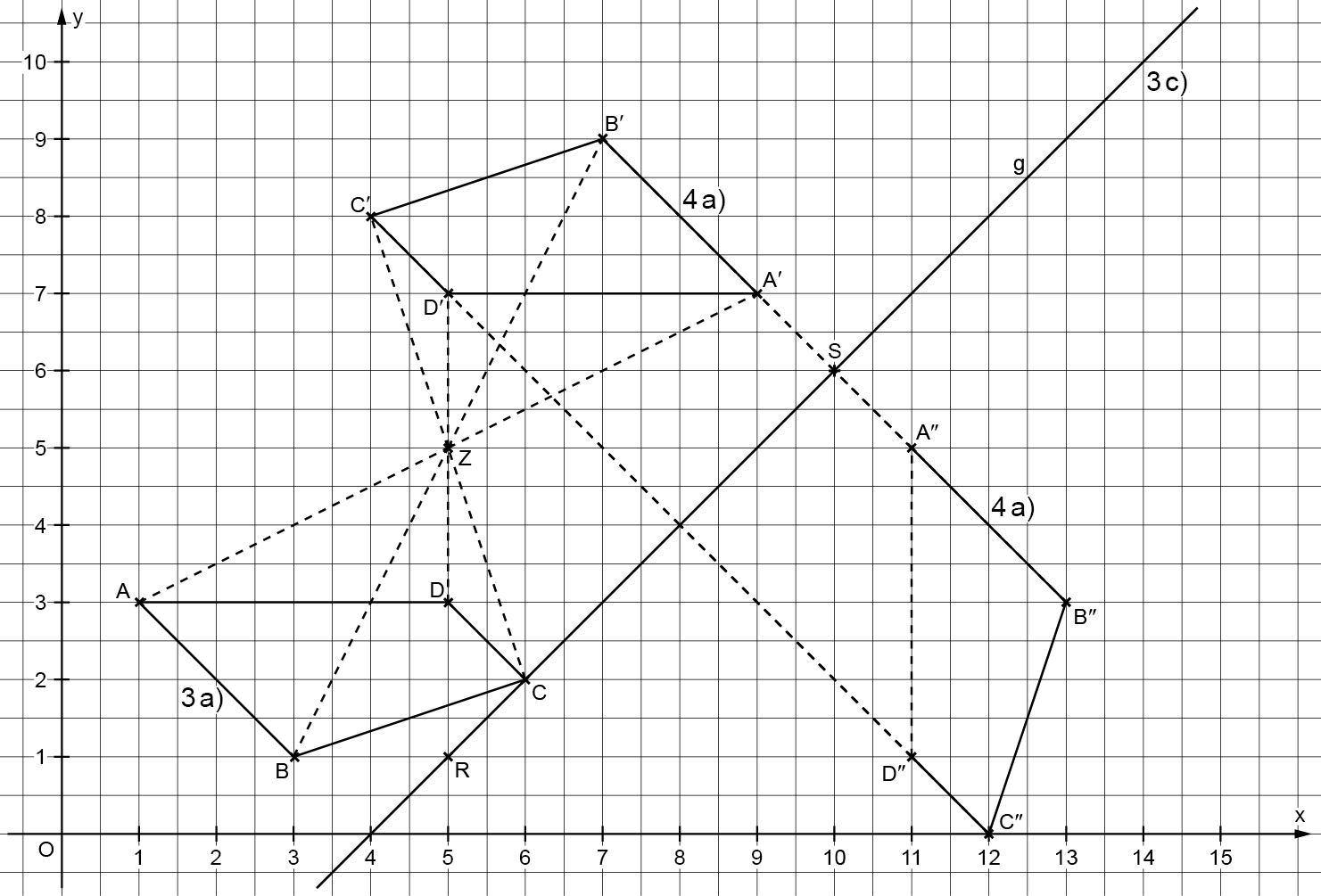 3	b)	Trapez4	b)	, , , 5	a)	Trapez			b)	Rechteck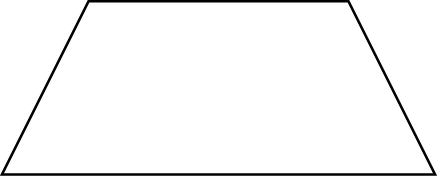 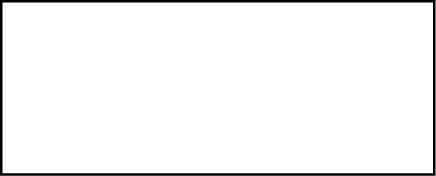 II Symmetrie 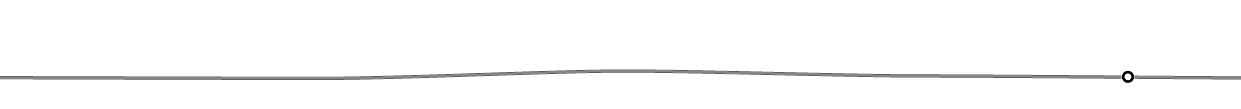 Checkliste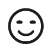 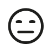 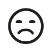 Lerntippszum Nacharbeiten1.Ich kann zueinander senkrechte und parallele Geraden erkennen und zeichnen.Beispiel 1 auf Seite 51;
Beispiel 3 auf Seite 52Seite 52: A3 und A4; 
Seite 53: A52.Ich kann den Abstand eines Punktes zu einer Geraden bestimmen.Beispiel 2 auf Seite 51Seite 53: A63.Ich kann Figuren mithilfe von Koordinaten beschreiben.Beispiel auf Seite 55Seite 56: A1; 
Seite 73: A1 und A24.Ich kann Figuren spiegeln.Beispiel 2 auf Seite 59;
Beispiel 2 auf Seite 64Seite 65: A4 und A5;
Seite 73: A55.Ich kann verschiedene Vierecke unterscheiden.Merkkasten und Beispiel auf Seite 69Seite 70: A3; Seite 71:
A8; Seite 73: A31	Zueinander senkrecht und parallela)	Kreuze die richtigen Antworten an.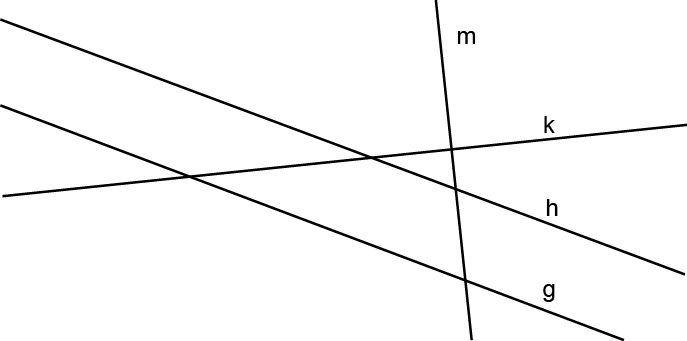 b)	(1)  Zeichne eine Gerade, die durch P verläuft und senkrecht zu g ist.(2)  Zeichne eine Gerade, die durch Q verläuft und parallel zu g ist.2	AbstandMiss den Abstand des Punktes Q zur Geraden g in Aufgabe 1 b).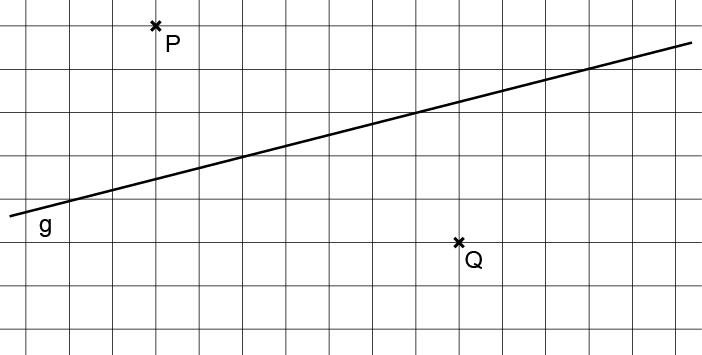 II Symmetrie Lösungen1	a)b)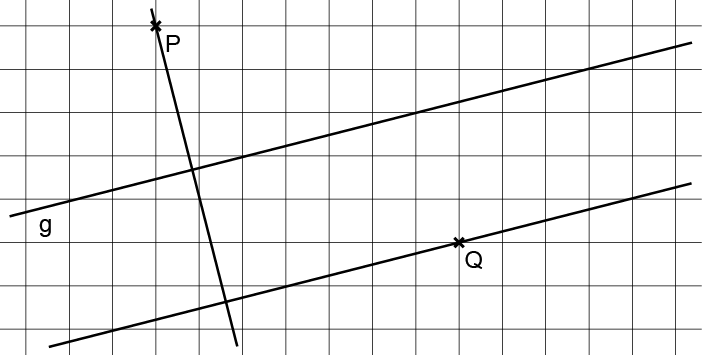 